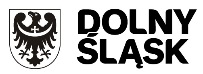 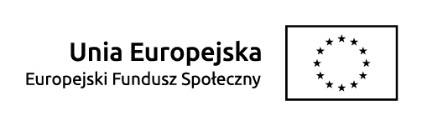 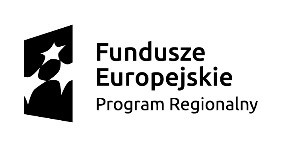 Załącznik nr 4 do Regulaminu KOPLista projektów złożonych w odpowiedzi na konkurs/rundę konkursu zakwalifikowanych do etapu oceny/skierowanych do ponownej oceny /formalnej/ merytorycznej/negocjacji**niewłaściwe skreślićKonkurs nr RPDS.09.01.01-IP.02-02-254/17  runda nr….*Konkurs nr RPDS.09.01.01-IP.02-02-254/17  runda nr….*Konkurs nr RPDS.09.01.01-IP.02-02-254/17  runda nr….*Konkurs nr RPDS.09.01.01-IP.02-02-254/17  runda nr….*Konkurs nr RPDS.09.01.01-IP.02-02-254/17  runda nr….*Lp.Nazwa wnioskodawcySiedziba wnioskodawcy                        Tytuł projektu                              Nr ewidencyjny wniosku      1.Powiat WałbrzyskiWałbrzychDajemy szansę - włączamy myślenie - integrujemy społecznieWND-RPDS.09.01.01-02-0046/17         2.Gmina Wrocław              WrocławMłodzi ZawodowcyWND-RPDS.09.01.01-02-0047/17